Notifikasyon pou Lokatè a: Pwogram nan ap fèmen Dènye Mizajou: 28 fevriye 2022Chè __________:Nou ekri w pou n enfòme w Pwogram Subsidized Housing Emergency Rental Assistance (SHERA) lan sipoze fini nan espas 15 avril 2022. Jan nou te kominike sa depi kèk tan, nou te fè aplikasyon Pwogram SHERA a sou non w, epi yo te aplike èd pou lokasyon ki nan pwogram sa a sou kont ou an. Ou dwe sonje, SHERA bay asistans pou lwaye ou dwe ki poko peye. Pwogram nan pa kouvri frè yo, sèvis piblik yo, oswa lòt depans lojman. W ap benefisye yon pwoteksyon 6 mwa anvan yo mete w deyò nan etablisman an, peryòd sa ap kòmanse soti nan dat ou te resevwa dènye pèman SHERA a.Si w gen difikilte pou w peye lwaye a, tanpri kontakte nou pou n diskite sa ki ka fèt. Gen resous tou nan lis ki nan https://www.mass.gov/rent-reminder-text-messaging-assistance-portal la ki gen gwo chans pou disponib pou ou.Si w bezwen èd pou konprann lèt sa a, asistans nan lang, oswa pou jwenn aranjman ki rezonab, tanpri kontakte ________ _________.Sensèman,________________________Pwopriyetè oswa Administratè etablisman an 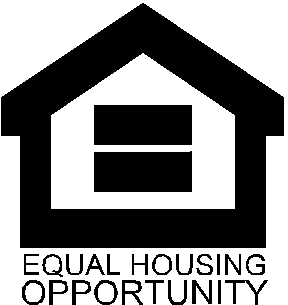 Objektif:Pwopriyetè yo ak administratè etablisman yo dwe distribye lèt sa a (sou papye k ap gen antèt pa l) bay tout lokatè ki te resevwa lajan nan pwogram SHERA a. Lèt sa a fè konnen pwogram nan ap fini nan mwa avril 2022.Pou:Chèf fanmi k ap lwe a Soti nan:Mèt pwopriyete a / Ajan otorize aKalandriye (Lè pou yo voye l):Pi bonè posibSijè:Pwogram Emergency Rental Assistance (SHERA) lan ap fini an avrilDokiman atache:Okenn